Publicado en Madrid el 29/07/2024 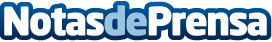 TusIdeas impulsa la digitalización de pymes con el programa Kit DigitalEste programa, impulsado por el Ministerio de Asuntos Económicos y Transformación Digital, tiene como objetivo facilitar el acceso a tecnologías avanzadas y servicios digitales a empresas que buscan modernizar sus operacionesDatos de contacto:TusIdeasTusIdeas915 227 148Nota de prensa publicada en: https://www.notasdeprensa.es/tusideas-impulsa-la-digitalizacion-de-pymes Categorias: Marketing Madrid Emprendedores Otros Servicios Digital http://www.notasdeprensa.es